Questions 6-9Janae is a store manager and needs help to determine which measures of central tendency she needs to use to compare her store’s sales with other stores.Which measure of central tendency would Janae need to calculate her average monthly sales for 2011? Mean			c. ModeMedian		d. RangeWhich measure of central tendency would Janae find if she wanted to determine the difference between her highest monthly sale and his lowest?Mean			c. ModeMedian		d. RangeIf Janae’s sales do not have an outlier in the data she should base his calculations on the mean.	TrueFalse Which measure of central tendency would Janae find to determine how much money she makes per sale most frequently?  	Mean			c. ModeMedian		d. Range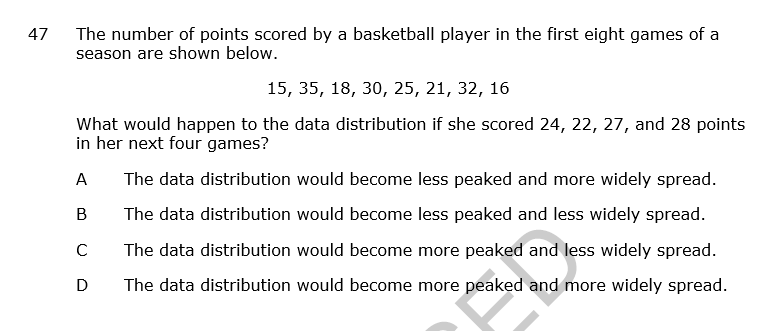 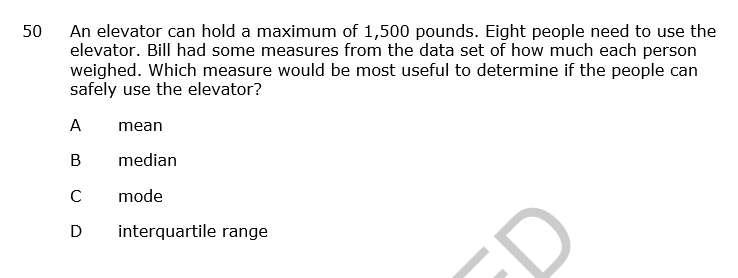 Find the mean, median, range and mode of the NFL football scores from the weekend. Washington Redskins 16, Dallas Cowboys 31, New Orleans Saints 27, New England Patriots 30, Carolina Panthers 35, Minnesota Vikings 10, Houston Texans 13, St. Louis Rams 38, Jacksonville Jaguars 19 and Denver Broncos 35.	MEAN:	MEDIAN:	MODE:	RANGE:In problem 1, which measure of central tendency would best describe the data?MeanMedianModeRangeFind all measures of central tendency for the test scores on a math exam:60, 60, 62, 63, 63, 63, 64, 65, 66, 71, 74, 79, 82, 83, 84, 85, 86, 88, 88, 89, 93, 99The following are a list of scores from a unit test:78, 76, 90, 84, 88, 84, 85, 22Find the:Mean:Median:Mode:Range: Standard Deviation:Which measure of central tendency would best represent this data?The table shows the number of hours that a group of students spent studying for the SAT during their first week of preparation. The students each add 4 hours to their study times in the second week. What are the mean, median, mode, and range of times for the second week?The table shows the number of hours that a group of students spent studying for the SAT during their first week of preparation. The students each add 4 hours to their study times in the second week. What are the mean, median, mode, and range of times for the second week?